Publicado en   el 06/08/2014 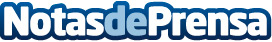 Septiembre traerá a la Berlanga el documental de agitación social de los últimos 40 añosDatos de contacto:Nota de prensa publicada en: https://www.notasdeprensa.es/septiembre-traera-a-la-berlanga-el-documental Categorias: Cine http://www.notasdeprensa.es